Формируем интерес к математике у дошкольников через сказкуМощным фактором интеллектуального развития ребёнка, формирования его познавательных и творческих способностей является математика. Она способствует развитию памяти, речи, воображения, эмоций; формирует волевые качества, творческий потенциал личности. А вот, чтобы математика не казалась скучной наукой, мы решили прибегнуть к помощи силы русской сказки. Ребенок- дошкольник – это играющий ребенок. Приобретенные знания через интерес,  в игре, запоминаются прочно и навсегда.В любой русской сказке в занимательной форме можно упражнять детей в счёте, учить ориентировке во времени,  пространстве, а также решать другие математические задачи: повторять и закреплять пройденный в процессе ООД материал, знакомить детей с новым, учить их самостоятельно добывать знания. Народные сказки, которые дети хорошо знают – бесценные помощники.  Всевозможные математические ситуации в них дают возможность усваивать детям материал как бы между прочим. Рассмотрим решение математических ситуаций в некоторых из них:Можно  учить детей сочинять математические сказки и собственного сочинения. Ведь там, где находится место сказке, всегда царит хорошее настроение. В процессе формирования элементарных математических представлений можно предложить детям «поиграть в сказку», «оживить ее»,  стать ее непосредственным участником.  «В некотором царстве, в некотором государстве…»  так может начинаться любая математическая сказка. Сюжет сказки может быть позаимствован из жизни, из сокровищницы мировой детской литературы. Нравятся детям придуманные сюжеты по современным мультфильмам: идеи создания математических сказок с участием добродушных смешариков, смекалистых фиксиков и т.д.  И особенный интерес возникает у детей к сочинению сказок, если к ней подобрано  мультимедийное сопровождение. В  путешествии по сказочному «Фруктовому городу» могут пригодится тарелки, ножи, вилки – по сюжету в конце фруктовой сказки можно приготовить фруктовый салат, а заодно уточнить, что значит ½ часть груши, ¼ и  1/8 часть, а еще обязательно их нужно сравнить. А когда салат готов , его можно и попробовать. А если придумать  сказку про геометрические фигуры и рассказать ее с помощью пластилина , здесь можно поупражняться и в навыках  количественного и порядкового счета, ориентироваться в пространстве, уточнить знания о геометрических фигурах.Так можно смело утверждать: математика – это совсем не сложно.
Ведь дело в интересе! Умственная задача: составить фигуру, видоизменить, найти путь решения, отгадать число - реализуется средствами игры, в игровых действиях. Развитие смекалки, находчивости, инициативы осуществляется в активной умственной деятельности, основанной на непосредственном интересе.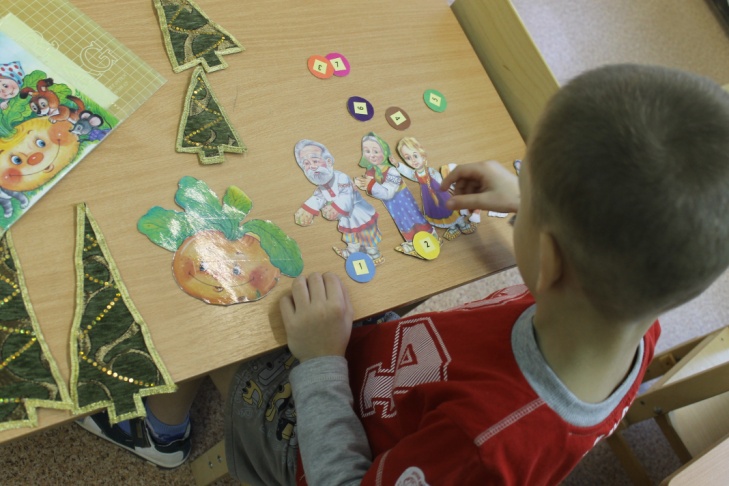 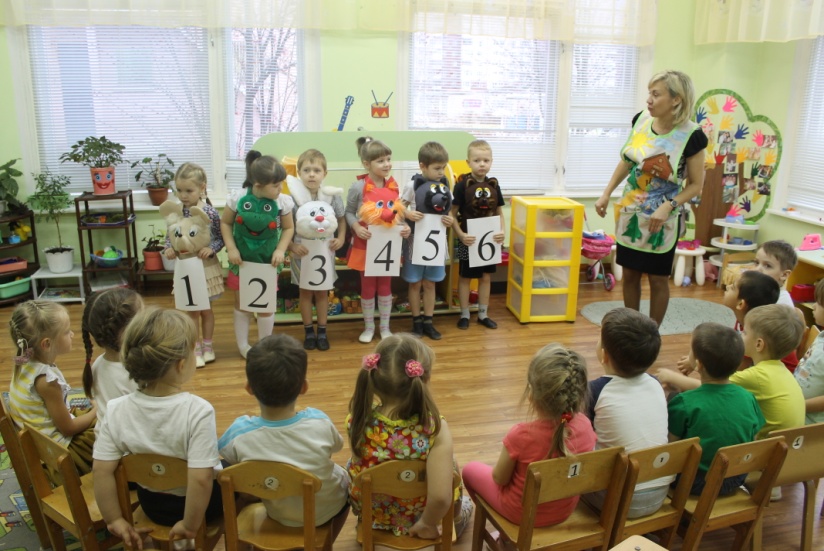 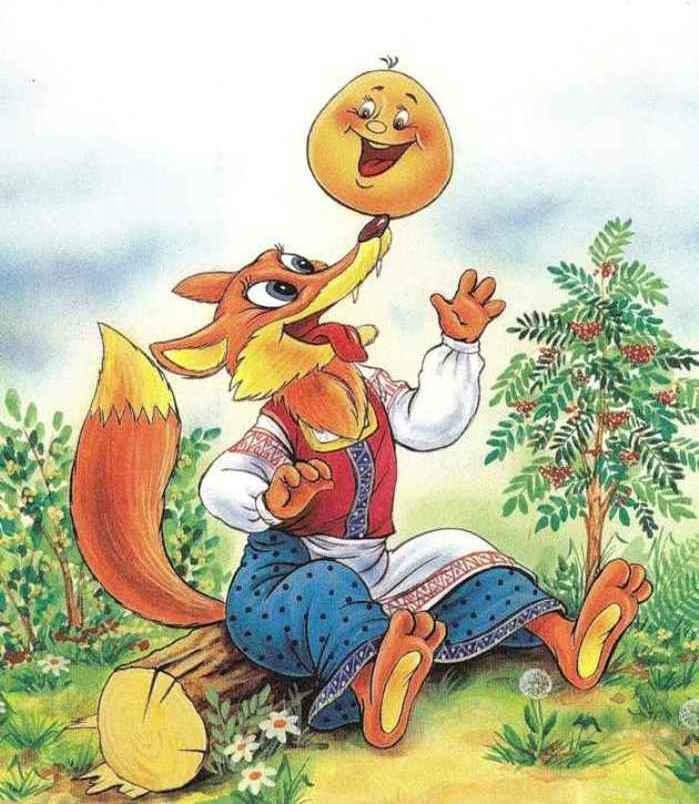 Сказка «Колобок» познакомит с порядковым счетом, состав числа из единиц.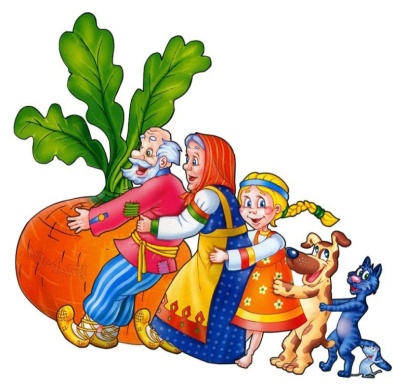 Сказка «Репка» детям поможет запомнить не только количественный и порядковый счет, но и учит сравнивать о величине , уточнить понятия «старше», «моложе».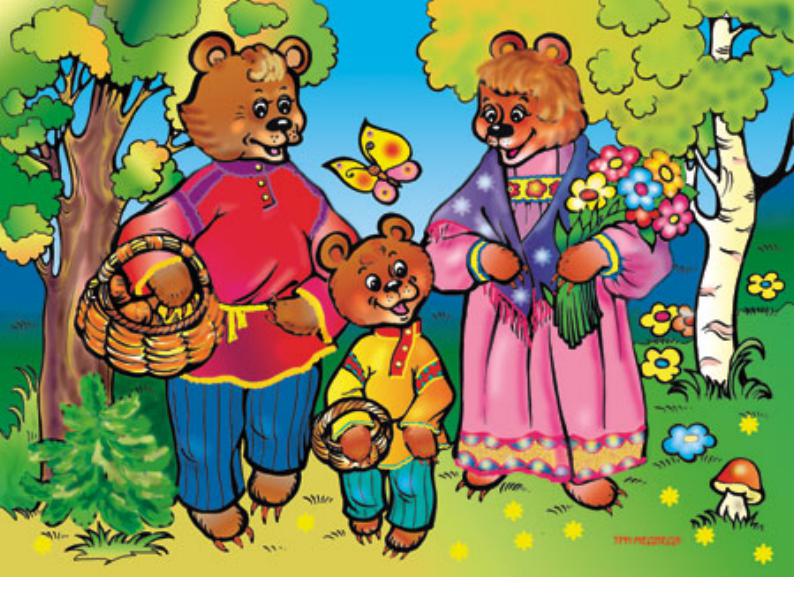 Сказка «Три медведя» -это целый кладец  для уточнения , закрепления и получения новых знаний: сравнение по величине, порядковый счет, соотношение предметов (Михайло Иванович большой – кровать у него тоже большая) , детям легко усвоить понятие о размере, а также научиться моделировать по схеме и т.д.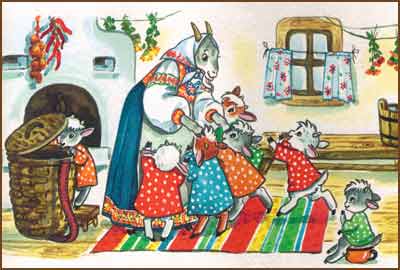 Сказка «Волк и семеро козлят» научит детей количественному  счету, сравнению  множеств, сравнению по величине.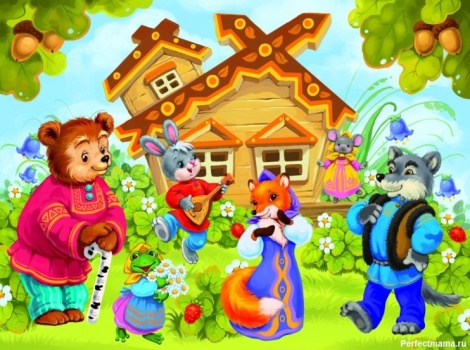 Сказка «Теремок» - закрепление порядкового счета, состава числа из единиц, сравнение по величине.